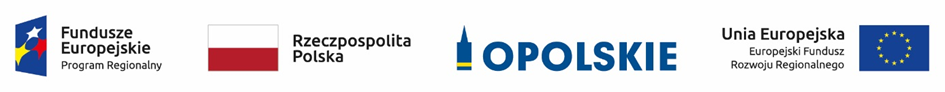 Informacja o składzie komisji oceny projektów oceniającej projekty w ramach poddziałania 
10.1.1. Infrastruktura ochrony zdrowia w zakresie profilaktyki zdrowotnej mieszkańców regionu RPO WO 2014-2020.Źródło: Opracowanie własne na podstawie Protokołu z prac komisji oceny projektów.Lp.Imię i nazwiskoFunkcja1.Jacek PartykaPrzewodniczący komisji oceny projektów (pracownik IOK)2.Katarzyna WójcikSekretarz komisji oceny projektów oraz członek zespołu oceniającego w ramach kryteriów formalnych
(pracownik IOK)3.Tomasz GanczarekCzłonek zespołu oceniającego w ramach kryteriów merytorycznych (ekspert)4.Łukasz KosińskiCzłonek zespołu oceniającego w ramach kryteriów merytorycznych (ekspert)5.Krzysztof BadoraCzłonek zespołu oceniającego w ramach kryterium środowiskowego (ekspert)6.Barbara ButyńskaCzłonek zespołu oceniającego w ramach kryteriów formalnych (pracownik IOK)7.Bogusław KaczmarekCzłonek zespołu oceniającego w ramach kryteriów formalnych (pracownik IOK)8.Małgorzata KąpałaCzłonek zespołu oceniającego w ramach kryteriów formalnych (pracownik IOK)9.Monika LabiszCzłonek zespołu oceniającego w ramach kryteriów formalnych (pracownik IOK)10.Anna ŚwiatłyCzłonek zespołu oceniającego w ramach kryteriów formalnych (pracownik IOK)11.Anna ŻeliźniakSekretarz komisji oceny projektów oraz członek zespołu oceniającego w ramach kryteriów formalnych (pracownik IOK)